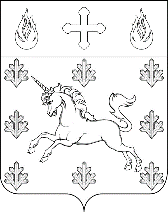 АДМИНИСТРАЦИЯПОСЕЛЕНИЯ СОСЕНСКОЕ РАСПОРЯЖЕНИЕ_____14.04.2020_____№_____01-10-197/20_____Об утверждении реестра мест (площадок) накопления твердых коммунальных отходов, расположенных на территории поселения СосенскоеНа основании Закона г. Москвы от 06.11.2002 № 56 «Об организации местного самоуправления в городе Москве», в соответствии с Постановлением Правительства Российской Федерации от 31.08.2018 № 1039 «Об утверждении Правил обустройства мест (площадок) накопления твердых коммунальных отходов и ведения их реестра», руководствуясь уставом поселения Сосенское в целях обеспечения охраны окружающей среды и здоровья человека:1. Утвердить реестр мест (площадок) накопления твердых коммунальных отходов, расположенных на территории поселения Сосенское согласно приложению.2. Начальнику организационного отдела администрации поселения Сосенское Поповой И.С. опубликовать данное распоряжение на официальном сайте администрации поселения Сосенское sosenskoe-omsu.ru и в официальном печатном издании администрации поселения Сосенское – газете «Сосенские вести».3. Контроль за выполнением данного распоряжения возложить на заместителя главы администрации поселения Сосенское Стародубцеву С.Н.Глава администрации поселения Сосенское                                                 Т.Ю. ТаракановаПриложениеПриложениек распоряжению № 01-10-197/20   от 14.04.2020к распоряжению № 01-10-197/20   от 14.04.2020к распоряжению № 01-10-197/20   от 14.04.2020к распоряжению № 01-10-197/20   от 14.04.2020            Реестр мест (площадок) накопления твердых коммунальных отходов на территории поселения Сосенское            Реестр мест (площадок) накопления твердых коммунальных отходов на территории поселения Сосенское            Реестр мест (площадок) накопления твердых коммунальных отходов на территории поселения Сосенское            Реестр мест (площадок) накопления твердых коммунальных отходов на территории поселения Сосенское            Реестр мест (площадок) накопления твердых коммунальных отходов на территории поселения Сосенское            Реестр мест (площадок) накопления твердых коммунальных отходов на территории поселения Сосенское            Реестр мест (площадок) накопления твердых коммунальных отходов на территории поселения Сосенское            Реестр мест (площадок) накопления твердых коммунальных отходов на территории поселения Сосенское            Реестр мест (площадок) накопления твердых коммунальных отходов на территории поселения Сосенское            Реестр мест (площадок) накопления твердых коммунальных отходов на территории поселения Сосенское            Реестр мест (площадок) накопления твердых коммунальных отходов на территории поселения Сосенское            Реестр мест (площадок) накопления твердых коммунальных отходов на территории поселения Сосенское            Реестр мест (площадок) накопления твердых коммунальных отходов на территории поселения Сосенское            Реестр мест (площадок) накопления твердых коммунальных отходов на территории поселения Сосенское            Реестр мест (площадок) накопления твердых коммунальных отходов на территории поселения Сосенское            Реестр мест (площадок) накопления твердых коммунальных отходов на территории поселения Сосенское            Реестр мест (площадок) накопления твердых коммунальных отходов на территории поселения Сосенское            Реестр мест (площадок) накопления твердых коммунальных отходов на территории поселения Сосенское            Реестр мест (площадок) накопления твердых коммунальных отходов на территории поселения Сосенское            Реестр мест (площадок) накопления твердых коммунальных отходов на территории поселения Сосенское            Реестр мест (площадок) накопления твердых коммунальных отходов на территории поселения Сосенское            Реестр мест (площадок) накопления твердых коммунальных отходов на территории поселения Сосенское№Данные о нахождении мест (площадок) накопления ТКОДанные о нахождении мест (площадок) накопления ТКОДанные о нахождении мест (площадок) накопления ТКОДанные о технических характеристиках мест (площадок) накопления ТКОДанные о технических характеристиках мест (площадок) накопления ТКОДанные о технических характеристиках мест (площадок) накопления ТКОДанные о технических характеристиках мест (площадок) накопления ТКОДанные о технических характеристиках мест (площадок) накопления ТКОДанные о технических характеристиках мест (площадок) накопления ТКОДанные о технических характеристиках мест (площадок) накопления ТКОДанные о технических характеристиках мест (площадок) накопления ТКОДанные о технических характеристиках мест (площадок) накопления ТКОДанные о технических характеристиках мест (площадок) накопления ТКОДанные о технических характеристиках мест (площадок) накопления ТКОДанные о технических характеристиках мест (площадок) накопления ТКОДанные о собственниках площадок накопления ТКОДанные о собственниках площадок накопления ТКОДанные о собственниках площадок накопления ТКОДанные о пользователях площадок накопления ТКОДанные о пользователях площадок накопления ТКОДанные о пользователях площадок накопления ТКОДанные об источниках образования ТКОМеста накопления ТКО (площадка утверждена)№АдресГеоргафические координатыГеоргафические координатыПокрытиеПлощадь м2Количество установленных контейнеров, штКоличество установленных контейнеров, штКоличество установленных контейнеров, штКоличество установленных контейнеров, штКоличество установленных контейнеров, штИнформация о планируемых к размещению контейнерах, шт.Информация о планируемых к размещению контейнерах, шт.Информация о планируемых к размещению контейнерах, шт.Информация о планируемых к размещению контейнерах, шт.Информация о планируемых к размещению контейнерах, шт.НаименованиеОГРН/ИННАдресНаименованиеОГРН/ИННАдресДанные об источниках образования ТКОМеста накопления ТКО (площадка утверждена)№АдресШиротаДолготаПокрытиеПлощадь м2Для смешанных отходовДля смешанных отходовДля смешанных отходовДля раздельного сбора мусораДля раздельного сбора мусораДля смешанных отходовДля смешанных отходовДля смешанных отходовДля раздельного сбора мусораДля раздельного сбора мусораНаименованиеОГРН/ИННАдресНаименованиеОГРН/ИННАдресДанные об источниках образования ТКОМеста накопления ТКО (площадка утверждена)№АдресШиротаДолготаПокрытиеПлощадь м2V=0.75 м3V=1.1 м3V=8м3V=0.75 м3V=1.1 м3V=0.75м3V=1.1м3V=8м3V=0.75 м3V=1.1 м3НаименованиеОГРН/ИННАдресНаименованиеОГРН/ИННАдресДанные об источниках образования ТКОМеста накопления ТКО (площадка утверждена)1п. Коммунарка, дом 2055,57170237,472321Асфальт921ООО "Управляющая компания Термоинжсервис"1115027001979/5026015402142770, г.Москва п. Сосенское, пос. Коммунарка, ул. Ал. Монаховой, д.23, пом. 11;       п. Коммунарка, дом 202п. Коммунарка, дом 20А55,57097337,472578Асфальт26,341ООО "Управляющая компания Термоинжсервис"1115027001979/5026015402142770, г.Москва п. Сосенское, пос. Коммунарка, ул. Ал. Монаховой, д.23, пом. 11;       п. Коммунарка, дом 20А3п. Коммунарка, ул. Сосенский стан, д.1055,56479337,470984Асфальт6,931ООО "Управляющая компания Термоинжсервис"1115027001979/5026015402142770, г.Москва п. Сосенское, пос. Коммунарка, ул. Ал. Монаховой, д.23, пом. 11;       п. Коммунарка, ул. Сосенский стан, д.104п. Коммунарка, ул. Лазурная, д. 1655.56659237.471004Асфальт7,831ООО "Управляющая компания Термоинжсервис"1115027001979/5026015402142770, г.Москва п. Сосенское, пос. Коммунарка, ул. Ал. Монаховой, д.23, пом. 11;       п. Коммунарка, ул. Лазурная, д. 165п. Коммунарка, ул. Лазурная, д. 655,56951737,472348Асфальт6,521ООО "Управляющая компания Термоинжсервис"1115027001979/5026015402142770, г.Москва п. Сосенское, пос. Коммунарка, ул. Ал. Монаховой, д.23, пом. 11;       п. Коммунарка, ул. Лазурная, д. 66п. Коммунарка, ул. Лазурная, д. 855,56879437,472334Асфальт6,921ООО "Управляющая компания Термоинжсервис"1115027001979/5026015402142770, г.Москва п. Сосенское, пос. Коммунарка, ул. Ал. Монаховой, д.23, пом. 11;       ул. Лазурная, д. 8, 107п. Коммунарка, ул. Бачуринская, д.22, корп.1, 55,57421337,484858Асфальт6,321ООО "Управляющая компания Термоинжсервис"1115027001979/5026015402142770, г.Москва п. Сосенское, пос. Коммунарка, ул. Ал. Монаховой, д.23, пом. 11;       п. Коммунарка, ул. Бачуринская, д.22, корп.1, 8п. Коммунарка, ул. Бачуринская, д.22, корп.2, 55,57343137,483662Асфальт12,862ООО "Управляющая компания Термоинжсервис"1115027001979/5026015402142770, г.Москва п. Сосенское, пос. Коммунарка, ул. Ал. Монаховой, д.23, пом. 11;       п. Коммунарка, ул. Бачуринская, д.22, корп.2, 9п. Коммунарка, ул. Бачуринская, д.22, корп.3, 55.57244037.484551Асфальт6,331ООО "Управляющая компания Термоинжсервис"1115027001979/5026015402142770, г.Москва п. Сосенское, пос. Коммунарка, ул. Ал. Монаховой, д.23, пом. 11;       п. Коммунарка, ул. Бачуринская, д.22, корп.3, 10п. Коммунарка, ул. Сосенский стан, д.11, под. 255.56932437.470277Асфальт8,841ООО "Ветер перемен"1147746852945/7751523254108814, г.Москва п. Сосенское, пос. Коммунарка, ул. Ал. Монаховой, д.23, пом. 11;       п. Коммунарка, ул. Сосенский стан, д.11 11п. Коммунарка, ул. Сосенский стан, д.11, под. 455.57023337.469909Асфальт7,231ООО "Ветер перемен"1147746852945/7751523254108814, г.Москва п. Сосенское, пос. Коммунарка, ул. Ал. Монаховой, д.23, пом. 11;       п. Коммунарка, ул. Сосенский стан, д.1112п. Коммунарка, ул. Сосенский стан, д.1355,56832237,470875Асфальт7,331ООО "Ветер перемен"1147746852945/7751523254108814, г.Москва п. Сосенское, пос. Коммунарка, ул. Ал. Монаховой, д.23, пом. 11;       п. Коммунарка, ул. Сосенский стан, д.1313п. Коммунарка, ул. Ал. Монаховой, д.2355,56835537,478466Асфальт6,621ООО "Ветер перемен"1147746852945/7751523254108814, г.Москва п. Сосенское, пос. Коммунарка, ул. Ал. Монаховой, д.23, пом. 11;       п. Коммунарка, ул. Ал. Монаховой, д.2314п. Коммунарка, ул. Сосенский стан, д.155.57528237.470755Асфальт5,931ООО "КОЛОКСА"1147746855409/7751523279108814, г. Москва п. Сосенское, пос. Коммунарка, ул. Александры Монаховой, д.23, пом. 13       ул. Сосенский стан, д. 1, 315п. Коммунарка, ул. Сосенский стан, д.5, под. 255.57275337.469266Асфальт22,191ООО "КОЛОКСА"1147746855409/7751523279108814, г. Москва п. Сосенское, пос. Коммунарка, ул. Александры Монаховой, д.23, пом. 13       п. Коммунарка, ул. Сосенский стан, д.516п. Коммунарка, ул. Сосенский стан, д.5, под.455.57337937.469451Асфальт22,191ООО "КОЛОКСА"1147746855409/7751523279108814, г. Москва п. Сосенское, пос. Коммунарка, ул. Александры Монаховой, д.23, пом. 13       п. Коммунарка, ул. Сосенский стан, д.517п. Коммунарка, ул. Ал. Монаховой, д.655,57527437,470926Асфальт5,951ООО "КОЛОКСА"1147746855409/7751523279108814, г. Москва п. Сосенское, пос. Коммунарка, ул. Александры Монаховой, д.23, пом. 13       п. Коммунарка, ул. Ал. Монаховой, д.618п. Коммунарка, ул.Лазурная, д. 1455.56729737.471320Асфальт8,451ООО"Управляющая компания ТИС1"1147746460751/7726746592Юрид. адрес: 108814, г. Москва, п. Сосенское, пос. Коммунарка, ул. Ал. Монаховой, д. 23, пом. 11п. Коммунарка, ул.Лазурная, д. 1419п. Коммунарка, ул.Липовый парк, д. 10, корп. 355.56940837.485947Асфальт4,511ООО"Управляющая компания ТИС1"1147746460751/7726746592Юрид. адрес: 108814, г. Москва, п. Сосенское, пос. Коммунарка, ул. Ал. Монаховой, д. 23, пом. 11п. Коммунарка, ул.Липовый парк, д. 10 корп. 1, 2, 3,420ул. Липовый парк д. 4 к.155.57067937.492568проф. Лист41,7112АО "РЭК-1"1047796353967/7727511709юр. Адрес 119048, г. Москва, ул.Усачёва,д .2,стр 3,пом ХХIXул. Липовый парк д. 4к121ул. Липовый парк д. 4к355.57101937.489700бетон11,241АО "РЭК-1"1047796353967/7727511709юр. Адрес 119048, г. Москва, ул.Усачёва,д .2,стр 3,пом ХХIXул. Липовый парк д. 4к3, 4к222ул. Липовый парк д. 955,56783837,488678бетон8,9631АО "РЭК-1"1047796353967/7727511709юр. Адрес 119048, г. Москва, ул.Усачёва,д .2,стр 3,пом ХХIXул. Липовый парк д . 923ул. Липовый парк д. 1155,56577237,486785бетон8,9631АО "РЭК-1"1047796353967/7727511709юр. Адрес 119048, г. Москва, ул.Усачёва,д .2,стр 3,пом ХХIXул. Липовый парк д. 1124ул. Липовый парк д. 255.57177337.491556бетон/проф.лист22,431ООО "ДУ МКД"1115003003015/5003093757юр.адрес 142770, г. Москва, пос.Сосенское, п. Коммунарка, д. 35 корпус 1, кабинет 8ул. Липовый парк д. 2ул. Липовый парк д. 7к255,5676537,489777бетон8,9631ООО "ДУ МКД"1115003003015/5003093757юр.адрес 142770, г. Москва, пос.Сосенское, п. Коммунарка, д. 35 корпус 1, кабинет 8ул. Липовый парк д 7к1, 7к2ул. Липоаый парк д. 8 к.255.56955837.489459бетон8,9631ООО "ДУ МКД"1115003003015/5003093757юр.адрес 142770, г. Москва, пос.Сосенское, п. Коммунарка, д. 35 корпус 1, кабинет 8ул. Липовый парк д. 8к1, 8к2, 6ул. А. Монаховой д. 5к255.57559937.472455бетон11,241ООО "ДУ МКД"1115003003015/5003093757юр.адрес 142770, г. Москва, пос.Сосенское, п. Коммунарка, д. 35 корпус 1, кабинет 8ул. А.Монаховой д. 5к1, 5к2ул. А. Монаховой д. 5к355.57508537.472788бетон8,9631ООО "ДУ МКД"1115003003015/5003093757юр.адрес 142770, г. Москва, пос.Сосенское, п. Коммунарка, д. 35 корпус 1, кабинет 8ул. А.Монаховой д.5к3ул. Бачуринская д. 4к155.57742137.474420бетон8,9631ООО "ДУ МКД"1115003003015/5003093757юр.адрес 142770, г. Москва, пос.Сосенское, п. Коммунарка, д. 35 корпус 1, кабинет 8ул. Бачуринская д. 4к1, 4к2ул. Бачуринаская д. 4 к.355.57614837.475830бетон8,9631ООО "ДУ МКД"1115003003015/5003093757юр.адрес 142770, г. Москва, пос.Сосенское, п. Коммунарка, д. 35 корпус 1, кабинет 8ул. Бачуринская д.4к3, 4к4ул. Бачуринская д. 8 к.355.57494137.477318бетон8,9631ООО "ДУ МКД"1115003003015/5003093757юр.адрес 142770, г. Москва, пос.Сосенское, п. Коммунарка, д. 35 корпус 1, кабинет 8ул. Бачуринская д. 8к1, 8к2, 8к3ул. Бачуринская д. 1755.57438937.488288бетон8,9631ООО "ДУ МКД"1115003003015/5003093757юр.адрес 142770, г. Москва, пос.Сосенское, п. Коммунарка, д. 35 корпус 1, кабинет 8ул. Бачуринская д .17ул. Бачуринская д. 1955.57370737.490023бетон8,9631ООО "ДУ МКД"1115003003015/5003093757юр.адрес 142770, г. Москва, пос.Сосенское, п. Коммунарка, д. 35 корпус 1, кабинет 8ул. Бачуринская д. 19ул. Бачуринская д. 2155.57301937.491189бетон8,9631ООО "ДУ МКД"1115003003015/5003093757юр.адрес 142770, г. Москва, пос.Сосенское, п. Коммунарка, д. 35 корпус 1, кабинет 8ул. Бачуринская д.21г.Москва, пос.Сосенское, ул. Александры Монаховой, д.88, корп.155,54410637,487801Тротуарная плитка брусчатка3031ООО ПИК-Комфорт1027700082266/                                     7701208190     115230, Москва
Каширское ш., д. 3, к. 2, стр. 12МКД ул. А. Монаховой 88к1, 92к136г.Москва, пос.Сосенское, ул. Александры Монаховой, д.88, корп.155.545101 37.486996Тротуарная плитка брусчатка52,2521ООО ПИК-Комфорт1027700082266/                                     7701208190     115230, Москва
Каширское ш., д. 3, к. 2, стр. 12МКД ул. А. Монаховой 88к1, 88к237г.Москва, пос.Сосенское, ул. Александры Монаховой, д.88, корп.255.544780 37.485646Тротуарная плитка брусчатка52,2531ООО ПИК-Комфорт1027700082266/                                     7701208190     115230, Москва
Каширское ш., д. 3, к. 2, стр. 12МКД ул. А. Монаховой 88к2, 88к338г.Москва, пос.Сосенское, ул. Александры Монаховой, д.90, корп.155.54432037.483369Тротуарная плитка брусчатка52,2521ООО ПИК-Комфорт1027700082266/                                     7701208190     115230, Москва
Каширское ш., д. 3, к. 2, стр. 12МКД ул. А. Монаховой 88к3, 90к1, 90к239г.Москва, пос.Сосенское, ул. Александры Монаховой, д.92, корп.1, 55.54385537.488537Тротуарная плитка брусчатка3021ООО ПИК-Комфорт1027700082266/                                     7701208190     115230, Москва
Каширское ш., д. 3, к. 2, стр. 12МКД ул. А. Монаховой 88к1, 92к1, парковка40г.Москва, пос.Сосенское, ул. Александры Монаховой, д.92, корп.155.54252037.488000Тротуарная плитка брусчатка3041ООО ПИК-Комфорт1027700082266/                                     7701208190     115230, Москва
Каширское ш., д. 3, к. 2, стр. 12МКД ул. А. Монаховой 92к1, 92к241г.Москва, пос.Сосенское, ул. Александры Монаховой, д.92, корп.255,54230437,487114Тротуарная плитка брусчатка3031ООО ПИК-Комфорт1027700082266/                                     7701208190     115230, Москва
Каширское ш., д. 3, к. 2, стр. 12МКД ул. А. Монаховой 92к2, 96к242г.Москва, пос.Сосенское, ул. Александры Монаховой, д.92, корп.355.54190537.485414Тротуарная плитка брусчатка3031ООО ПИК-Комфорт1027700082266/                                     7701208190     115230, Москва
Каширское ш., д. 3, к. 2, стр. 12МКД ул. А. Монаховой 92к3, 96к243г.Москва, пос.Сосенское, ул. Александры Монаховой, д.94, корп.255.54150137.483420Тротуарная плитка брусчатка3031ООО ПИК-Комфорт1027700082266/                                     7701208190     115230, Москва
Каширское ш., д. 3, к. 2, стр. 12МКД ул. А. Монаховой 94к1, 94к2, 98к144г.Москва, пос.Сосенское, ул. Александры Монаховой, д.94, корп.355,54141837,478996Тротуарная плитка брусчатка3021ООО ПИК-Комфорт1027700082266/                                     7701208190     115230, Москва
Каширское ш., д. 3, к. 2, стр. 12МКД ул. А. Монаховой 94к3, 94к445г.Москва, пос.Сосенское, ул. Александры Монаховой, д.94, корп.555,54089737,479726Тротуарная плитка брусчатка3021ООО ПИК-Комфорт1027700082266/                                     7701208190     115230, Москва
Каширское ш., д. 3, к. 2, стр. 12МКД ул. А. Монаховой 94к4, 94к546г.Москва, пос.Сосенское, ул. Александры Монаховой, д.96, корп.255,54061537,485928Тротуарная плитка брусчатка52,2531ООО ПИК-Комфорт1027700082266/                                     7701208190     115230, Москва
Каширское ш., д. 3, к. 2, стр. 12МКД ул. А. Монаховой 96к2, 98к147г.Москва, пос.Сосенское, ул. Александры Монаховой, д.98, корп.1, 55,54018637,483961Тротуарная плитка брусчатка3021ООО ПИК-Комфорт1027700082266/                                     7701208190     115230, Москва
Каширское ш., д. 3, к. 2, стр. 12МКД ул. А. Монаховой 98к1, 98к248г.Москва, пос.Сосенское, ул. Александры Монаховой, д.98, корп.355,5398937,482324Тротуарная плитка брусчатка3031ООО ПИК-Комфорт1027700082266/                                     7701208190     115230, Москва
Каширское ш., д. 3, к. 2, стр. 12МКД ул. А. Монаховой 98к2, 98к349г.Москва, пос.Сосенское, ул. Александры Монаховой, д.90, корп.5, 90 корп. 655.542579 37.478339Тротуарная плитка брусчатка3031ООО ПИК-Комфорт1027700082266/                                     7701208190     115230, Москва
Каширское ш., д. 3, к. 2, стр. 12МКД ул. А. Монаховой 90к5, 90к6г. Москва, НАО, пос. Сосенское, п. Коммунарка, ул. Ал. Монаховой д.95, к.355.54273437.492009Асфальт5*42131ООО "ПИК-Комфорт"1027700082266/7701208190     119634, г. Москва, ул. Лукинская д. 14 А. Монаховой, д. 95к2, 95к3, 95к4г. Москва, НАО, пос. Сосенское, п. Коммунарка, ул. Ал. Монаховой д.9755.54144237.490714Асфальт5*42131ООО "ПИК-Комфорт"1027700082266/7701208190     119634, г. Москва, ул. Лукинская д. 14 А. Монаховой, д. 95к1, 97, 99г. Москва, НАО, пос. Сосенское, п. Коммунарка, ул. Ал. Монаховой д.101 55.540437 37.491933Асфальт4*42131ООО "ПИК-Комфорт"1027700082266/7701208190     119634, г. Москва, ул. Лукинская д. 14 А. Монаховой, д. 101, 103г. Москва, НАО, пос. Сосенское, п. Коммунарка, ул. Ал. Монаховой д.105, к.155,54033437,494183Асфальт4,5*4,52131ООО "ПИК-Комфорт"1027700082266/7701208190     119634, г. Москва, ул. Лукинская д. 14 А. Монаховой, д. 105к1, 105к2г. Москва, НАО, пос. Сосенское, п. Коммунарка, ул. Ал. Монаховой д.107, к.1 55.54127237.496986Асфальт5*42131ООО "ПИК-Комфорт"1027700082266/7701208190     119634, г. Москва, ул. Лукинская д. 14 А. Монаховой, д. 107к1, 109к1г. Москва, НАО, пос. Сосенское, п. Коммунарка, ул. Ал. Монаховой д.109, к.2 55.54222237.498381Асфальт2*2,52131ООО "ПИК-Комфорт"1027700082266/7701208190     119634, г. Москва, ул. Лукинская д. 14 А. Монаховой, д. 109к2г. Москва, НАО, пос. Сосенское, п. Коммунарка, ул. Ал. Монаховой д.109, к.355.54287537.498258Асфальт2,*2,52131ООО "ПИК-Комфорт"1027700082266/7701208190     119634, г. Москва, ул. Лукинская д. 14 А. Монаховой, д. 109к3, 109к4г. Москва, НАО, пос. Сосенское, п. Коммунарка, ул. Ал. Монаховой д.109, к.555,54378637,496563Асфальт2*32131ООО "ПИК-Комфорт"1027700082266/7701208190     119634, г. Москва, ул. Лукинская д. 14 А. Монаховой, д. 109к5г. Москва, НАО, пос. Сосенское, п. Коммунарка, ул. Потаповская Роща д.1, к.1 55,54503237,495772Асфальт3,91*0,762121ООО "ПИК-Комфорт"1027700082266/7701208190     119634, г. Москва, ул. Лукинская д. 14 Потаповская Роща, д. 1к1, 1к2, 2к2г. Москва, НАО, пос. Сосенское, п. Коммунарка, ул. Потаповская Роща д.5, к.155.54627937.493636Асфальт3,91*0,762121ООО "ПИК-Комфорт"1027700082266/7701208190     119634, г. Москва, ул. Лукинская д. 14 Потаповская Роща, д. 2к1, 4к1, 5к1г. Москва, НАО, пос. Сосенское, п. Коммунарка, ул. Потаповская Роща д.3, к.1 55,54505937,493525Асфальт3,91*0,762121ООО "ПИК-Комфорт"1027700082266/7701208190     119634, г. Москва, ул. Лукинская д. 14 Потаповская Роща, д. 3к1г. Москва, НАО, пос. Сосенское, п. Коммунарка, ул. Потаповская Роща д.3, к.2 55,54508337,491122Асфальт3,91*0,762121ООО "ПИК-Комфорт"1027700082266/7701208190     119634, г. Москва, ул. Лукинская д. 14 Потаповская Роща, д. 3к2г. Москва, НАО, пос. Сосенское, п. Коммунарка, ул. Потаповская Роща д.4, к.355.54640937.496724Асфальт3,91*0,762121ООО "ПИК-Комфорт"1027700082266/7701208190     119634, г. Москва, ул. Лукинская д. 14 Потаповская Роща, д. 2к3, 2к4, 4к4г. Москва, НАО, пос. Сосенское, п. Коммунарка, ул. Потаповская Роща д.7, к.255.54736537.492218Асфальт3,91*0,762121ООО "ПИК-Комфорт"1027700082266/7701208190     119634, г. Москва, ул. Лукинская д. 14 Потаповская Роща, д. 5к2, 7к2г. Москва, НАО, пос. Сосенское, п. Коммунарка, ул. Потаповская Роща д.4, к.2 55.54720737.495340Асфальт3,91*0,762121ООО "ПИК-Комфорт"1027700082266/7701208190     119634, г. Москва, ул. Лукинская д. 14 Потаповская Роща, д. 4к2, 4к3, 6к1, 6к2г. Москва, НАО, пос. Сосенское, п. Коммунарка, ул. Потаповская Роща д.7, к.1 55,54851537,494551Асфальт3,91*0,762121ООО "ПИК-Комфорт"1027700082266/7701208190     119634, г. Москва, ул. Лукинская д. 14 Потаповская Роща, д. 7к1г. Москва, НАО, пос. Сосенское, п. Коммунарка, ул. Потаповская Роща д.8 55,54981437,496294Асфальт3,91*0,762121ООО "ПИК-Комфорт"1027700082266/7701208190     119634, г. Москва, ул. Лукинская д. 14 Потаповская Роща, д. 8г. Москва, НАО, пос. Сосенское, п. Коммунарка, ул. Потаповская Роща д.10,к.1 55,55113737,497844Асфальт3,91*0,762121ООО "ПИК-Комфорт"1027700082266/7701208190     119634, г. Москва, ул. Лукинская д. 14 Потаповская Роща, д. 10к1, 12к1г. Москва, НАО, пос. Сосенское, п. Коммунарка, ул. Потаповская Роща д.10, к.2 55,5488937,497931Асфальт3,91*0,762121ООО "ПИК-Комфорт"1027700082266/7701208190     119634, г. Москва, ул. Лукинская д. 14 Потаповская Роща, д. 10к2, 12к2, 12к3г. Москва, НАО, пос. Сосенское, п. Коммунарка, ул. Потаповская Роща д.14 55,55139737,498496Асфальт3,91*0,762121ООО "ПИК-Комфорт"1027700082266/7701208190     119634, г. Москва, ул. Лукинская д. 14 Потаповская Роща, д. 14, 16к1, 16к2г. Москва, НАО, пос. Сосенское, п. Коммунарка, ул. Потаповская Роща д.18, к.1 55,5521137,498602Асфальт3,91*0,762121ООО "ПИК-Комфорт"1027700082266/7701208190     119634, г. Москва, ул. Лукинская д. 14 Потаповская Роща, д. 18к1, 18к2, 16к1п.Коммунарка,д.655,56884637,483187асфальт20,041 УК ООО" ПИК-Комфорт"1027700082266/7701208190115230,г.Москва,Каширское шоссе,3,кор.2,               стр.12п.Коммунарка,д.32,33,672п.Коммунарка,д.755,57349737,474009асфальт15,221 УК ООО" ПИК-Комфорт"1027700082266/7701208190115230,г.Москва,Каширское шоссе,3,кор.2,               стр.12п.Коммунарка,д.7,873п.Коммунарка,д.1155,57247337,47863асфальт17,261 УК ООО" ПИК-Комфорт"1027700082266/7701208190115230,г.Москва,Каширское шоссе,3,кор.2,               стр.12п.Коммунарка,д.1,2,3,4,5,9,10,д.1174п.Коммунарка,д.1455,56831237,478477асфальт8,021 УК ООО" ПИК-Комфорт"1027700082266/7701208190115230,г.Москва,Каширское шоссе,3,кор.2,               стр.12п.Коммунарка,д.13,1475п.Коммунарка,д.1555,56822737,475996асфальт8,121 УК ООО" ПИК-Комфорт"1027700082266/7701208190115230,г.Москва,Каширское шоссе,3,кор.2,               стр.12п.Коммунарка,д.15,1676п.Коммунарка,д.1955,56626337,477072асфальт9,231 УК ООО" ПИК-Комфорт"1027700082266/7701208190115230,г.Москва,Каширское шоссе,3,кор.2,               стр.12п.Коммунарка,д.17,18,1977п.Коммунарка,д.2255,56918137,474009асфальт21,421 УК ООО" ПИК-Комфорт"1027700082266/7701208190115230,г.Москва,Каширское шоссе,3,кор.2,               стр.12п.Коммунарка,д.2278п.Коммунарка,д.2555,56512537,479724асфальт11,011 УК ООО" ПИК-Комфорт"1027700082266/7701208190115230,г.Москва,Каширское шоссе,3,кор.2,               стр.12п.Коммунарка,д.23,24,2579п.Коммунарка,д.3055,5702437,484874асфальт7,411 УК ООО" ПИК-Комфорт"1027700082266/7701208190115230,г.Москва,Каширское шоссе,3,кор.2,               стр.12п.Коммунарка,д.3080п.Коммунарка,д.10455.56259937.475046асфальт24,551 УК ООО" ПИК-Комфорт"1027700082266/7701208190115230,г.Москва,Каширское шоссе,3,кор.2,               стр.12п.Коммунарка,д.101,102,      103,104,106,107,108,109,  д.110,111п.Коммунарка,д.7а55,57457737,473416асфальт1-10,6 под.№3   2- 10,6 под.№6 91 УК ООО" ПИК-Комфорт"1027700082266/7701208190115230,г.Москва,Каширское шоссе,3,кор.2,               стр.12п.Коммунарка,д.7ап.Газопровод,д.1055,57987637,480835асфальт22,551 УК ООО" ПИК-Комфорт"1027700082266/7701208190115230,г.Москва,Каширское шоссе,3,кор.2,               стр.12п.Газопровод,д.1,2,3,4,910,11,12,1483п.Газопровод,д.1655,58291537,477064асфальт21,462 УК ООО" ПИК-Комфорт"1027700082266/7701208190115230,г.Москва,Каширское шоссе,3,кор.2,               стр.12п.Газопровод,д.7,8,15,16,1784п.Газопровод,д.18 к.355,58064337,483646асфальт19,641 УК ООО" ПИК-Комфорт"1027700082266/7701208190115230,г.Москва,Каширское шоссе,3,кор.2,               стр.12п.Газопровод,д.18,кор.1,2,385Лазурная, д.155°34'07.3"37°28'21.5"бетон3112ООО "ЖС"5077746513521/7733603242г. Москва, ул. Вилисса Лацисса, д.1Лазурная,1; Лазурная, 3; 86Ясная, 555°34'05.2"37°28'32.0"бетон1441ООО "ЖС"5077746513521/7733603242г. Москва, ул. Вилисса Лацисса, д.1Ясная, 5; Ясная, 287ул. Николо-Хованская, д. 1455.58728037.456386асфальт4,531ООО "УК РЕСПЕКТ СЕРВИС"1147746525321/7718980736Россия, 107076, г.Москва, улица Матросская Тишина, дом 23/7 корпус 1ул. Николо-Хованская, д. 14, д.16ул. Николо-Хованская, д. 16 к.155.58785537.455342асфальт4,531ООО "УК РЕСПЕКТ СЕРВИС"1147746525321/7718980736Россия, 107076, г.Москва, улица Матросская Тишина, дом 23/7 корпус 1ул. Николо-Хованская, д. 16 к.1, д.24ул. Николо-Хованская, д. 2055.587861 37.457638асфальт4,531ООО "УК РЕСПЕКТ СЕРВИС"1147746525321/7718980736Россия, 107076, г.Москва, улица Матросская Тишина, дом 23/7 корпус 1ул. Николо-Хованская, д.18, д. 20, д.22ул. Николо-Хованская, д. 26к.155.58941537.456923асфальт4,531ООО "УК РЕСПЕКТ СЕРВИС"1147746525321/7718980736Россия, 107076, г.Москва, улица Матросская Тишина, дом 23/7 корпус 1ул. Николо-Хованская, д.24, д. 26к.1ул. Николо-Хованская, д. 26к.155.58941537.456923асфальт4,531ООО "УК РЕСПЕКТ СЕРВИС"1147746525321/7718980736Россия, 107076, г.Москва, улица Матросская Тишина, дом 23/7 корпус 1ул. Николо-Хованская, д.24, д. 26к.1ул. Николо-Хованская, д. 3455.59016737.456570асфальт4,531ООО "УК РЕСПЕКТ СЕРВИС"1147746525321/7718980736Россия, 107076, г.Москва, улица Матросская Тишина, дом 23/7 корпус 1ул. Николо-Хованская, д.30, д.32, д. 34ул. Василия Ощепкова д. 655.55483437.468969асфальт71УК ООО "Гранель ЖКХ"112500105700/  5001091458143913, Московская обл., г.Балашиха, Балашихинское шоссе, д.20, пом.361ул. Василия Ощепкова д. 6ул. Василия Ощепкова д. 455.55374937.467872асфальт51УК ООО "Гранель ЖКХ"112500105700/  5001091458143913, Московская обл., г.Балашиха, Балашихинское шоссе, д.20, пом.361ул. Василия Ощепкова д. 4Микрорайон Эдальго, д.555,57169737,486381асфальт1021ООО "Эксперт-Сервис"1037700136210/ 7712105447г.Москва, ул.Адмирала Макарова, д.6 стр.13микрорайон Эдальго, д.2,3,4,5,6Микрорайон Эдальго, д.755,57178137,484643асфальт2021ООО "Эксперт-Сервис"1037700136210/ 7712105447г.Москва, ул.Адмирала Макарова, д.6 стр.13микрорайон Эдальго, д.1,7ул.Фитаревская, д.1955,56552437,479161Тротуарная плитка 1011ООО "Эксперт-Сервис"1037700136210/ 7712105447г.Москва, ул.Адмирала Макарова, д.6 стр.13ул.Фитаревская, д.15,17,19,2198ул.Фитаревская, д.19 к.155,56558737,477968Тротуарная плитка 1011ООО "Эксперт-Сервис"1037700136210/ 7712105447г.Москва, ул.Адмирала Макарова, д.6 стр.13ул.Фитаревская, д.15 к.1, 17 к.1,19 к.1, ул.Сосенский Стан, д.17